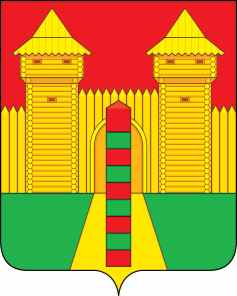 АДМИНИСТРАЦИЯ  МУНИЦИПАЛЬНОГО  ОБРАЗОВАНИЯ «ШУМЯЧСКИЙ  РАЙОН» СМОЛЕНСКОЙ  ОБЛАСТИР А С П О Р Я Ж Е Н И Еот 19.07.2023г.  № 187-р        п. ШумячиВо исполнение письма Департамента Смоленской области по сельскому хозяйству и продовольствию от 06.07.2023 года «об обеспеченности специалистами, ответственными за реализацию мероприятий в сфере развития сельских территорий»:1. Назначить ответственным за реализацию мероприятий в сфере развития сельских территорий на территории муниципального образования «Шумячский район» Смоленской области заместителя Главы муниципального образования «Шумячский район» Смоленской области Елисеенко Н.М.2. Контроль за исполнением настоящего распоряжения оставляю за собой.Глава муниципального образования«Шумячский район» Смоленской области                                          А.Н. ВасильевО назначении ответственного лица  за реализацию мероприятий в сфере развития сельских территорий на территории муниципального образования «Шумячский район» Смоленской области